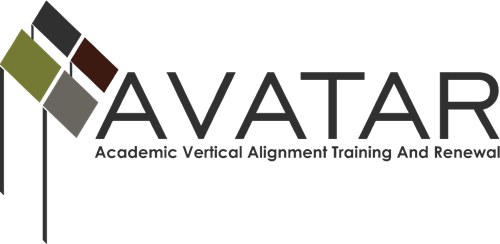 Mid-term Status Report – May 2015 to March 2016 ESC Region __12____Date of this report __April 15. 2016____Due on or Before April 15, 2016Members of Partnership Please list all partnership team members (leaders in the organizations you are working with on alignment projects) by name, affiliation, title, email and phone number, or confirm that all are correctly listed on the AVATAR website by checking here.  ___Please identify members of your active Vertical Alignment Teams (faculty and staff who are engaged in the actual alignment work) with name, affiliation, title, e-mail address, and phone number, or confirm that all are correctly listed on the AVATAR website by checking here. ____Name of ELAR VAT____________________________Name of VAT____________________________Name of VAT____________________________Name of VAT___Counseling Team________________________2015-16 Goals of the Partnership.  Please note any modifications from the Action Plan or indicate “none.”noneStatus of Plan of WorkPlease list the objectives associated with your 2015-16 goals in the table below and state the activities that have taken place since December 31, 2015, to further each objective.  State the results of each activity and any follow-up actions required to meet your objective.What are the major challenges or obstacles you have encountered since December, 2015, and what have you done to overcome them?noneWhat are the dates of your major upcoming events if not stated in the table above?April 19, 2016, the HOT P-20 “State of Education Conference” from 11:00 -2:00 at McLennan Community College. Representative Jimmy Don Aycock will be the keynote speaker talking about HB5 and his role in the legislative process. We will also review statistics of the Heart of Texas area. Student and Employer panels are on the agenda and the final report will be from the HOT P-20 council which will provide an update of the AVATAR project and the college prep courses.NameDistrict/UniversityTitleEmailPhoneChristine HolecekESC Region 12Education Specialistcholecek@esc12.net254-297-1284Dr. Fred HillsMcLennan Community CollegeDean, Arts,  Sciences & Businessfhills@mclennan.edu254-299-8661Sheryl Kattner AllenTexas Sate Technical CollegeCollege Readiness & Advancement, Dual Enrollment CoordinatorSheryl.kattnerallen@tstc.edu254-867-3875Donna McKethanWaco ISDDirector, Career & Technical EducationDonna.mckethan@wacoisd.org254- 755-9573Ashley CanutesonMidway ISDCoordinator for college & career readinessAshley.canuteson@midwayisd.org254-761-5613NameDistrict/UniversityTitleEmailPhoneDenise BellESC Region 12English Specialistdbell@esc12.netShirley StrongESC Region 12English Specialistsstrong@esc12.netLonda CarriveauMCCEnglish Instructorlcarriveau@mclennan.eduStephen SwansonMCCEnglish Instructorsswanson@mclennan.eduNameDistrict/UniversityTitleEmailPhoneDianne RussoMCCEnglish Instructordrusso@mclennan.eduTaylor ThomasMCCEnglish Instructortthomas@mclennan.eduSusan GidingsWaco ISDEnglishSusan.giddings@wacoisd.orgAmy PatrickLorena ISDEnglishamypatrick@lorenaisd.netMelanie DeckerMidway ISDEnglishmelanie.decker@midwayisd.orgLaura KlandarWest ISDEnglishlklander@westisd.net,Donna SextonWest ISDEnglishdsexton@westisd.netAmanda MillerReicher Catholic HSEnglishamiller@reicher.orgLori WattsMCCEnglishlwatts@mclennan.eduBrenda BradleyMCCEnglishbbradley@mclennan.eduNameDistrict/UniversityTitleEmailPhoneChristine HolecekESC Region 12CTE Specialistcholecek@esc12.netAndi ParrESC Region 12Math Specialistaparr@esc12.netJudy YorkESC Region 12Science Specialistjyork@esc12.netPaulina SidwellMCCEngineering InstructorPaulina.sidwell@mclennan.eduPatrick BlaskiewiezMCCMath Instructorpblaskieweiz@mclennan .eduSteven WareTSTCMath InstructorSteven.ware@tstc.eduCindy BurnsMCCMath Instructorcburns@mclennan.eduMark CrenwelgeMCCMath Instructormcrenwelge@mclenan.eduCynthia WagnerMCCCIS Instructorcwagner@mclennan.eduBJ WilliamsMidway ISDEngineering/Mathbj.williams@midwayisd.org,Sandy NealGroesbeck ISDSciences.neal@groesbeckisd.netChristine CoffellIredell ISDMathc_coffell@iredell-isd.comCallie PoncekAcademySciencecallie.poncik@academyisd.netRhonda HensonAcademySciencerhonda.henson@academyisd.netNameDistrict/UniversityTitleEmailPhoneJenni JanekESC Region 12Counselorjjanek@esc12.netKandace BeckhamESC Region 12Counselor/CTEkbeckham@esc12.netSheryl Kattner AllenTSTCOutreach Specialistsheryl.kattnerallen@tstc.eduStephen TantonTSTCCounselorstephen.tanton@tstc.eduAngela EvillaTSTCCounselorAngela.evilla@tstc.eduPam CalameWorthamCounselorpam.calame@worthamisd.org,Joyce ColeChina SpringCounselorjcole@chinaspringisd.net,Lisa HowardChina SpringCounselorLHoward@chinaspringisd.netAndrea LailLorenaCounselorandrealail@lorenaisd.netSherrie MooreCounselorsmoore@cldtx.orgKevin PittsChina SpringsAdministratorkpitts@chinaspringisd.netLaurie SimmonsRiesel Counselorlsimmons@rieselisd.orgStephanie BurnettCounselorstephanieb@mail.eddy-isd.netLendy JonesCounselorLendy.Jones@killeenisd.orgBobby Lylesbobbielyles@lorenaisd.netCounselorbobbielyles@lorenaisd.netPaula Padgett, Connallyppadgett@connally.orgCounselorppadgett@connally.orgEbony Stewartebony.stewart@wacoisd.orgCounselorebony.stewart@wacoisd.orgJanna Delany, ConnallyCounselorjdelany@connally.orgJaylene PipkinMCCCounselorjpipkin@mclennan.eduTammy HornerESC Region 12Upward Boundthorner@esc12.netObjectivesActivitiesResults/Impact and Follow-up AnticipatedDevelop ISD, post-secondary, and workforce/ P-16  partnerships appropriate to local endorsement options Invite CTE teachers to participate in the AVATAR project. Science, Math, Engineering and Technology teachers began discussions of the STEM endorsement.Participants attended scheduled AVATAR meetings on 11/13/15, 1/29/16, 219/16,  Participants are  scheduled to attend additional  scheduled AVATAR Meeting on 4/22/16, 5/13/16 and the final meeting and celebration is scheduled for 6/9/16Facilitate offering  and documentation of College Preparatory Courses (CPCs) of the partnershipELAR teachers discussed MCC partnering with ESC 12 on the College Prep Teacher Training.Course will be offered  in the Summer 2016Dates: August 2-3 Session # 92067Additional dialog will happen at the April-June MeetingsContinue dialog with counselors and admissions specialist on seamless transition from high school to collegeCounselor and Admissions staff began discussion of transition from high school to college All counselors and admission staff attend the MCC Counselor workshop. Conversation continued on transition from secondary to post-secondary. FAQ document and “What you need to know” document is being created for all districts in the region. 